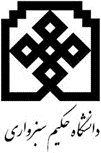 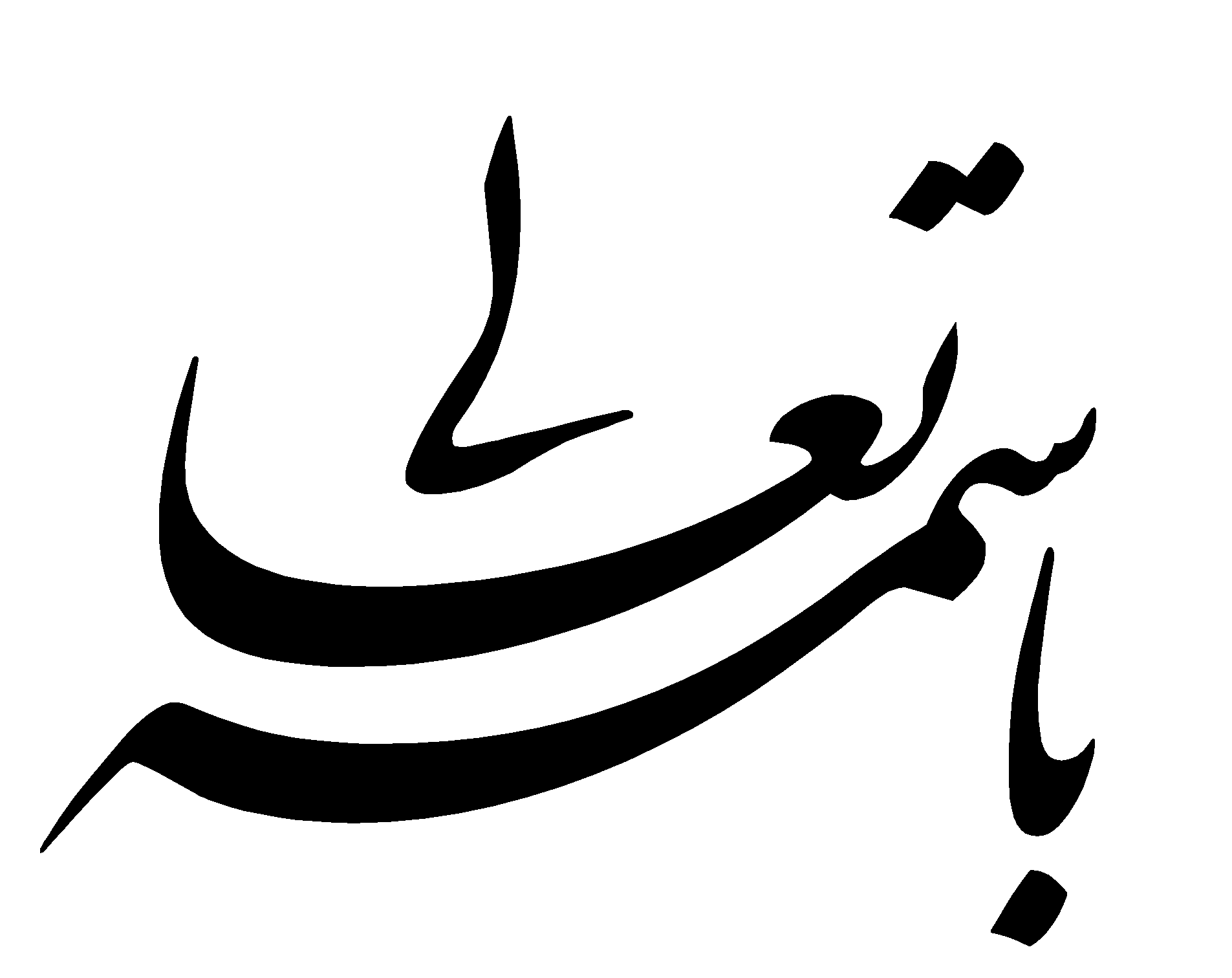 فرم ارزشیابی و صورتجلسه دفاع از پایان نامه کارشناسی ارشد